Wniosek o udzielenie świadczenia socjalnego z ZFŚSNazwisko i imię wnioskodawcy....................................................................................................Stanowisko ..................................................................................................................................Proszę o udzielenie świadczenia socjalnego*: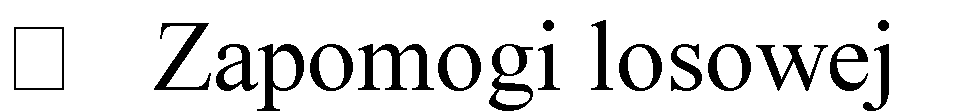 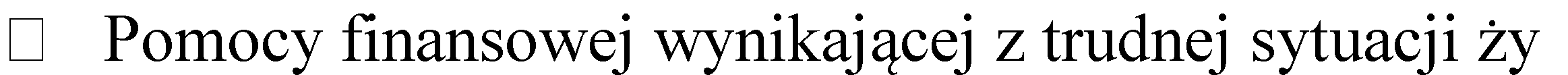 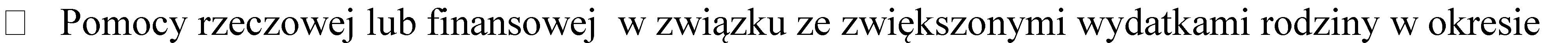 świąt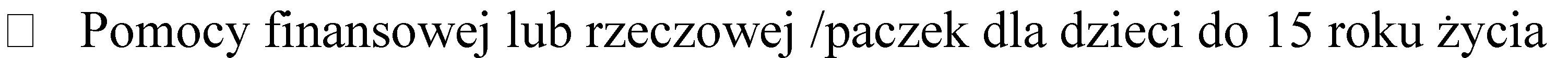 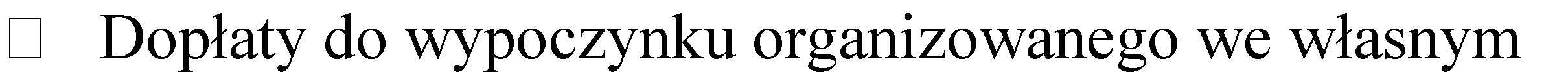 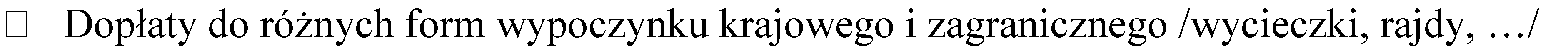 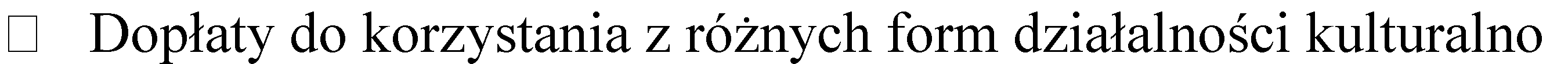 rekreacyjnej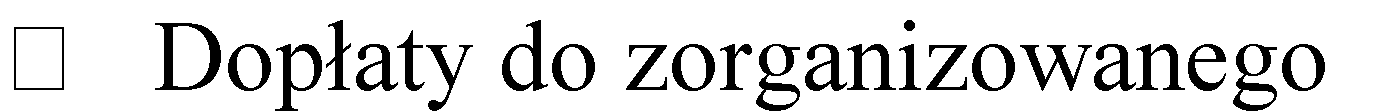 dwa lata, dla każdego dziecka)wypoczynku dzieci i młodzieży w postaci obozów i kolonii (raz na* zaznacz właściwe świadczenie socjalneJednocześnie oświadczam, że zamieszkują ze mną wspólnie i prowadzą gospodarstwo domowe poniżej wykazane osoby:Oświadczam, że dochód brutto* wszystkich członków rodziny wspólnie zamieszkujących i prowadzących gospodarstwo domowe, z ostatnich trzech miesięcy w przeliczeniu na jedną osobę wynosił miesięcznie:I grupa – dochód na osobę do 3394 zł bruttoII grupa – dochód na osobę od 3395 zł do 5090 zł brutto III grupa – dochód na osobę powyżej 5091 zł bruttoŚwiadomy odpowiedzialności karnej potwierdzam własnoręcznym podpisem prawdziwość danych zamieszczonych w niniejszym oświadczeniu /art. 233 § 1 KK/............................., dnia .....................	...............................................................(czytelny podpis wnioskodawcy)*Za dochód brutto uważa się wszelkie przychody z tytułu: zatrudnienia, działalności gospodarczej, umów zlecenia lub dzieło, stypendiów, emerytur i rent, dochód z gospodarstwa rolnego.Uzasadnienie pracownika do udzielenia świadczenia w związku z wnioskiem o udzielenie zapomogi losowej lub pomocy finansowej wynikającej z trudnej sytuacji życiowej:……………………………………………………………………………………………………………………………………………………………………………………………………………………………………………………………………………………………………………………………….……………………………………………………………………………………………………………………………………………………………………………………………………………………………………………………………………………………………………………………………….……………………………………………………………………………………………………………………………………………………………………………………………………………………………………………………………………………………………………………………………….……………………………………………………………………………………………………………………………………………………………………………………………………………………………………………………………………………………………………………………………….……………………………………………………………………………………………………………………………………………………………………………………………………………………………………………………………………………………………………………………………….……………………………………………………………………………………………………………………………………………………………………………………………………………………………………………………………………………………………………………………………….Do wniosku załączam następujące dokumenty:………………………………………………………………………………………………………………………………………………………………………………………………………………………………………………………………………………………………………………………………............................., dnia .....................	...............................................................(czytelny podpis wnioskodawcy)Klauzula informacyjna dla osób korzystających z Zakładowego Funduszu Świadczeń SocjalnychAdministratorem        Państwa        danych        osobowych        jest        Zespół        Szkół        Specjalnych        nr        1        w        Szczecinie. Z Administratorem   można   skontaktować   się   listownie:   ul.   Policka   3,   71-837   Szczecin,   e-mailowo:   zss1@miasto.szczecin.pl oraz telefonicznie: 91 45 38 880.Z Inspektorem Ochrony Danych w Zespole Szkół Specjalnych nr 1 w Szczecinie oraz jego zastępcą można skontaktować się telefonicznie pod numerem tel.: (+48) 91-852-20-93 oraz drogą e-mailową na adres e-mail: iod@spnt.pl.Państwa dane osobowe są przetwarzane do celów związanych z działalnością Zakładowego Funduszu Świadczeń Socjalnych przy Zespole Szkół Specjalnych nr 1 w Szczecinie, w tym w celu realizacji przysługujących Państwu świadczeń socjalnych, na podstawie art. 6 ust. 1 lit. c i art. 9 ust. 2 lit. b RODO w związku z obowiązkiem prawnym nałożonym na Administratora ustawą z dnia 4 marca 1994 r. o zakładowym funduszu świadczeń socjalnych.Odbiorcami danych osobowych są upoważnieni pracownicy Administratora, podmioty, którym należy udostępnić dane osobowe na podstawie przepisów prawa, a także te, którym dane zostaną powierzone do zrealizowania celów przetwarzania.Państwa dane osobowe będą przechowywane przez okres nie dłuższy niż jest to niezbędne do zrealizowania przysługujących Państwu świadczeń socjalnych z ZFŚS, a także przez okres dochodzenia do nich praw lub roszczeń. Po upływie tego okresu dane osobowe będą przechowywane do celów archiwizacyjnych przez okres określony przepisami prawa w tym zakresie.Mają Państwo prawo żądania od Administratora dostępu do swoich danych osobowych, ich sprostowania, usunięcia lub ograniczenia przetwarzania, prawo do wniesienia sprzeciwu wobec przetwarzania, a także prawo do przenoszenia danych.Mają Państwo prawo wnieść skargę do organu nadzorczego, którym jest Prezes Urzędu ochrony Danych osobowych, jeśli uznają Państwo, iż przetwarzanie przez Administratora Państwa danych osobowych narusza przepisy dot. ochrony danych osobowych.Podanie danych osobowych jest dobrowolne, lecz konieczne do skorzystania ze świadczeń socjalnych finansowanych z ZFŚS. Odmowa podania danych spowoduje niemożność przyznania świadczenia z ZFŚS.Lp.Imię i NazwiskoData urodzenia dzieci pozostających nautrzymaniuStopień pokrewieństwa1.2.3.4.5.6.